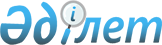 Об утверждении тарифов для населения на сбор, транспортировку, сортировку и захоронение твердых бытовых отходов по городу ТалдыкорганРешение маслихата города Талдыкорган области Жетісу от 22 мая 2023 года № 3-23. Зарегистрировано Департаментом юстиции области Жетісу 24 мая 2023 года № 32-19
      В соответствии с подпунктом 3) пункта 3 статьи 365 Экологического кодекса Республики Казахстан, подпунктом 15) пункта 1 статьи 6 Закона Республики Казахстан "О местном государственном управлении и самоуправлении в Республике Казахстан", приказом Министра экологии, геологии и природных ресурсов Республики Казахстан от 14 сентября 2021 года № 377 "Об утверждении тарифа для населения на сбор, транспортировку, сортировку и захоронение твердых бытовых отходов" (зарегистрирован в Реестре государственной регистрации нормативных правовых актов за № 24382), Талдыкорганский городской маслихат РЕШИЛ:
      1. Утвердить тарифы для населения на сбор, транспортировку, сортировку и захоронение твердых бытовых отходов по городу Талдыкорган согласно приложению к настоящему решению.
      2. Настоящее решение вводится в действие по истечении десяти календарных дней после дня его первого официального опубликования. Тарифы для населения на сбор, транспортировку, сортировку и захоронение твердых бытовых отходов по городу Талдыкорган
					© 2012. РГП на ПХВ «Институт законодательства и правовой информации Республики Казахстан» Министерства юстиции Республики Казахстан
				
      Председатель Талдыкорганского городского маслихата

Т. Ахажан
Приложение к решению Талдыкорганского городского маслихата от 22 мая 2023 года № 3-23
№ п/п
Наименование
Расчетная единица
Стоимость услуг, тенге
1
Для физических лиц
житель/в месяц
379,53
2
Годовой тариф на единицу (объем)
1 м3
2846,45